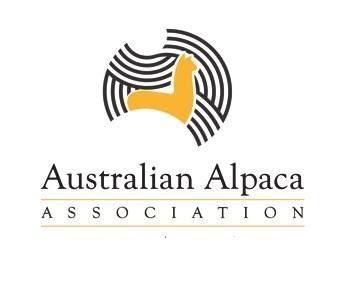 ALPACA YOUNG PARADERS COMPETITION [Show name and date][Address][PIC Code]Conducted under the rules of the Australian Alpaca Association Ltd.[Host name] along with [region or Ag Show Society] extend a warm welcome to all members and invite you to joinSHOW SCHEDULEEntries close: 		[DATE]- No late entries accepted. (Some introductory entries may                                                                                 be taken on the day at the convenors discretion.)Judging: 		Judging commences [Date and Time]Penning: 	Alpacas to be penned by [Date and time] ready for inspection. Alpacas not in their allotted pen at the specified time may be disqualified. Alpacas may be penned [Time] on [Date] by prior arrangement.Penning Protocol:	To be completed by anyone bringing Alpacas for competition. This can be found on the entry form.    Health Declaration:	To be completed by anyone bringing Alpacas for competition.Entry Fees: 	$25.00 per entrant for Open and Preliminary Classes                                        $10.00 per entrant for IntroductoryAge of Exhibit: 	Age of competitor will be calculated as at [Date]Entries to include: 	Payment, Entry Form and Health Declaration.                                        Penning Protocol and Health Declarations are only needed if you are bringing alpacas. If you are having alpacas supplied for you the person supplying alpacas will fill in form.Payments to be payable to[Bank Details]	(Identify payment with competitors surname and date of show 
e.g. Smith 5/10/2019)Entry forms without payment will not be processed.Email Entries to: 	[Convener][Email]Enquiries to: 		[Convener]  Mobile: 		[Contact Number]Rules, Regulations and Conditions of EntryAll rules, regulations and information pertaining to this show can be found in the AYE Young Paraders Manual.  We encourage you to read through prior to the show.(If you would like a copy please contact the convenor) AAA Halter Showing RulesThe Showing Rules Manual of the Australian Alpaca Association (AAA) has been prepared by the AAA’s Showing and Judging Committee and defines the rules and regulations applying to the activity of showing alpacas. Where relevant, and not specifically in conflict with the contents of this handbook, those rules and regulations apply equally to the conduct of a YPC, and it is therefore recommended that all those engaged within the activity of a YPC be familiar with its contents. In general terms, however, the YPC falls under the governance of the AAA, and reports to the Board through the AYE Committee made up of state representatives.  Showing Rules:
 Each person entering the Showground does so at their own risk and is responsible for property, animals and children. The Australian Alpaca Association accepts no responsibility what-so-ever.MEDIA EXPOSUREThe Competitor permits the event organisers or its sponsors and any other interested third party to use their appearance, name, voice and likeness obtained by the event organisers from their involvement in the event in any or all manner and media. The Competitor waives any right they may have to inspect or approve any finished product that may be used in connection therewith or the use to which it is applied.Companion animals and dogs:
Special permission to bring a companion alpaca must be obtained from the Convenor prior to submission of the entry form, otherwise no companion alpacas will be permitted. No dogs are permitted into the precinct of where show animals are being penned or shown in the ring. Guide Dogs and registered Assistance Dogs are exempt.YOUNG PARADERS SECTIONS & CLASS NUMBERSAge of Exhibit: 	Age of competitor will be calculated as at [DATE]Senior: 		Aged 16 years to under 22 yearsIntermediate: 		Aged 12 years to under 16 years                                   Junior: 		        Aged 7 years to under 12 yearsOPEN DIVISIONSHOWMANSHIP SECTION				STOCKMANSHIP SECTIONClass 4002 – Senior					Class 4102 – Senior Class 4003 – Intermediate 				Class 4103 – Intermediate Class 4004 – Junior					Class 4104 – Junior PRELIMINARY DIVISIONSHOWMANSHIP SECTION				STOCKMANSHIP SECTIONClass 4202 – Senior 					Class 4302 – Senior Class 4203 – Intermediate 				Class 4303 – Intermediate Class 4204 – Junior 					Class 4304 – Junior INTRODUCTORY DIVISIONSHOWMANSHIP SECTION				STOCKMANSHIP SECTION							Class 4402 – Senior Not applicable for section				Class 4403 – Intermediate 							Class 4404 – Junior	Judging of the Stockmanship Sections to follow the Showmanship Sections in the same ring commencing at a time to be advised on Show Day. Listen for relevant announcements.